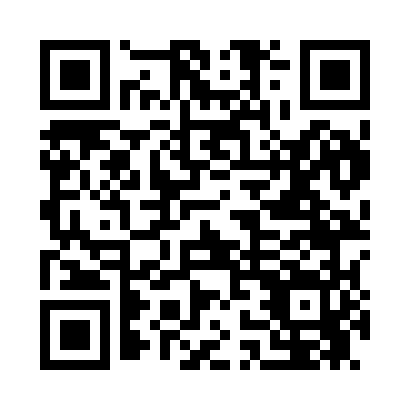 Prayer times for Soniat, Louisiana, USAMon 1 Jul 2024 - Wed 31 Jul 2024High Latitude Method: Angle Based RulePrayer Calculation Method: Islamic Society of North AmericaAsar Calculation Method: ShafiPrayer times provided by https://www.salahtimes.comDateDayFajrSunriseDhuhrAsrMaghribIsha1Mon4:496:071:094:458:109:282Tue4:496:071:094:458:109:283Wed4:506:081:094:458:109:284Thu4:506:081:094:458:109:285Fri4:516:091:094:468:109:286Sat4:526:091:104:468:109:277Sun4:526:101:104:468:109:278Mon4:536:101:104:468:099:279Tue4:536:111:104:468:099:2610Wed4:546:111:104:478:099:2611Thu4:556:121:104:478:099:2612Fri4:556:121:104:478:089:2513Sat4:566:131:114:478:089:2514Sun4:576:131:114:478:089:2415Mon4:576:141:114:478:079:2416Tue4:586:141:114:478:079:2317Wed4:596:151:114:488:079:2318Thu5:006:151:114:488:069:2219Fri5:006:161:114:488:069:2120Sat5:016:171:114:488:059:2121Sun5:026:171:114:488:059:2022Mon5:036:181:114:488:049:1923Tue5:036:181:114:488:049:1924Wed5:046:191:114:488:039:1825Thu5:056:201:114:488:039:1726Fri5:066:201:114:488:029:1627Sat5:076:211:114:488:019:1528Sun5:076:211:114:488:019:1429Mon5:086:221:114:488:009:1430Tue5:096:231:114:487:599:1331Wed5:106:231:114:487:599:12